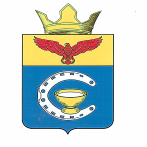 ПроектВОЛГОГРАДСКАЯ ОБЛАСТЬПАЛЛАСОВСКИЙ МУНИЦИПАЛЬНЫЙ РАЙОНСАВИНСКИЙ СЕЛЬСКИЙ СОВЕТР Е Ш Е Н И Ес.Савинкаот _____ __ 2021г.                                                                                № Об утверждении Порядка ведения реестра муниципального имущества Савинского сельского поселения        В соответствии с Федеральным законом от 06 октября 2003 года №131-Ф3 «Об общих принципах организации  местного самоуправления в Российской Федерации», Приказом Министерства экономического развития Российской Федерации от 30.08.2011 № 424 «Об утверждении порядка ведения органами местного самоуправления реестров муниципального имущества», руководствуясь Уставом Савинского сельского поселения, Савинский сельский Совет РЕШИЛ:Утвердить Порядок ведения реестра муниципального имущества Савинского сельского поселения согласно приложения к Решению.Решение Савинского сельского Совета от «18» августа 2006г. № 14/2 «Об организации учета и ведении реестра муниципального имущества Савинского сельского поселения» отменить.Контроль за исполнением настоящего Решения оставляю за собой. Настоящее Решение вступает в силу с момента его официального опубликования (обнародования).   Глава Савинскогосельского поселения                                                                       А.И.КоневРег:__/2021                                                    Приложение                                                                              к решению Савинского                                                              сельского Совета                                                                                  от «__»______2021 года № __ПОРЯДОКВЕДЕНИЯ РЕЕСТРА МУНИЦИПАЛЬНОГО ИМУЩЕСТВАСАВИНСКОГО СЕЛЬСКОГО ПОСЕЛЕНИЯНастоящий Порядок устанавливает правила ведения реестра муниципального имущества Савинского сельского поселения (далее также - реестр), в том числе правила внесения сведений об имуществе в реестр, общие требования к порядку предоставления информации из реестра, состав информации о муниципальном имуществе, принадлежащем на вещном праве или в силу закона Савинского сельскому поселению, муниципальным учреждениям, муниципальным унитарным предприятиям, иным лицам (далее - правообладатель) и подлежащем учету в реестре.Объектами учета в реестре являются:- находящееся в муниципальной собственности недвижимое имущество (здание, строение, сооружение или объект незавершенного строительства, земельный участок, жилое, нежилое помещение или иной прочно связанный с землей объект, перемещение которого без соразмерного ущерба его назначению невозможно, либо иное имущество, отнесенное законом к недвижимости);- находящееся в муниципальной собственности движимое имущество, акции, доли (вклады) в уставном (складочном) капитале хозяйственного общества или товарищества либо иное не относящееся к недвижимости имущество, стоимость которого превышает размер, установленный решениями представительных органов соответствующих муниципальных образований, а также особо ценное движимое имущество, закрепленное за автономными и бюджетными муниципальными учреждениями и определенное в соответствии с Федеральным законом от 3 ноября 2006 года №174-ФЗ "Об автономных учреждениях";- муниципальные унитарные предприятия, муниципальные учреждения, хозяйственные общества, товарищества, акции, доли (вклады) в уставном (складочном) капитале которых принадлежат муниципальному  образованию, иные юридические лица, учредителем (участником) которых является муниципальное образование.Ведение реестра осуществляется органом местного самоуправления.Орган местного самоуправления, уполномоченный вести реестр, обязан:- обеспечивать соблюдение правил ведения реестра и требований, предъявляемых к системе ведения реестра;- обеспечивать соблюдение прав доступа к реестру и защиту государственной и коммерческой тайны;- осуществлять информационно-справочное обслуживание, выдавать выписки из реестров.Реестр состоит из 3 разделов.           В раздел 1 включаются сведения о муниципальном недвижимом имуществе, в том числе:- наименование недвижимого имущества;- адрес (местоположение) недвижимого имущества;- кадастровый номер муниципального недвижимого имущества;- площадь, протяженность и (или) иные параметры, характеризующие физические свойства недвижимого имущества;- сведения о балансовой стоимости недвижимого имущества и начисленной амортизации (износе);- сведения о кадастровой стоимости недвижимого имущества;- даты возникновения и прекращения права муниципальной собственности на недвижимое имущество;- реквизиты документов - оснований возникновения (прекращения) права муниципальной собственности на недвижимое имущество;- сведения о правообладателе муниципального недвижимого имущества;- сведения об установленных в отношении муниципального недвижимого имущества ограничениях (обременениях) с указанием основания и даты их возникновения и прекращения.         В раздел 2 включаются сведения о муниципальном движимом имуществе, в том числе:- наименование движимого имущества;- сведения о балансовой стоимости движимого имущества и начисленной амортизации (износе);- даты возникновения и прекращения права муниципальной собственности на движимое имущество;- реквизиты документов - оснований возникновения (прекращения) права муниципальной собственности на движимое имущество;- сведения о правообладателе муниципального движимого имущества;- сведения об установленных в отношении муниципального движимого имущества ограничениях (обременениях) с указанием основания и даты их возникновения и прекращения.         В раздел 3 включаются сведения о муниципальных унитарных предприятиях, муниципальных учреждениях, хозяйственных обществах, товариществах, акции, доли (вклады) в уставном (складочном) капитале которых принадлежат муниципальным образованиям, иных юридических лицах, в которых муниципальное образование является учредителем (участником), в том числе:- полное наименование и организационно-правовая форма юридического лица;- адрес (местонахождение);- основной государственный регистрационный номер и дата государственной регистрации;- реквизиты документа - основания создания юридического лица (участия муниципального образования в создании (уставном капитале) юридического лица);- размер уставного фонда (для муниципальных унитарных предприятий);- размер доли, принадлежащей муниципальному образованию в уставном (складочном) капитале, в процентах (для хозяйственных обществ и товариществ);- данные о балансовой и остаточной стоимости основных средств (фондов) (для муниципальных учреждений и муниципальных унитарных предприятий);- среднесписочная численность работников (для муниципальных учреждений и муниципальных унитарных предприятий).          Разделы 1 и 2 группируются по видам имущества и содержат сведения о сделках с имуществом. Раздел 3 группируется по организационно-правовым формам лиц.Реестры муниципального имущества утверждены по форме согласно приложений № 1 № 2 № 3 к настоящему Порядку. Реестры ведутся на бумажных и электронных носителях. В случае несоответствия информации на указанных носителях приоритет имеет информация на бумажных носителях.Реестры должны храниться и обрабатываться в местах, недоступных для посторонних лиц, с соблюдением условий, обеспечивающих предотвращение хищения, утраты, искажения и подделки информации.Документы реестров хранятся в соответствии с Федеральным законом от 22 октября 2004 г. №125-ФЗ "Об архивном деле в Российской Федерации".Внесение в реестр сведений об объектах учета и записей об изменении сведений о них осуществляется на основе письменного заявления правообладателя недвижимого и (или) движимого имущества, сведения о котором подлежат включению в разделы 1 и 2 реестра, или лица, сведения о котором подлежат включению в раздел 3 реестра.        Заявление с приложением заверенных копий документов предоставляется в орган местного самоуправления, уполномоченный на ведение реестра, в 2-недельный срок с момента возникновения, изменения или прекращения права на объекты учета (изменения сведений об объектах учета).        Сведения о создании муниципальным образованием муниципальных унитарных предприятий, муниципальных учреждений, хозяйственных обществ и иных юридических лиц, а также об участии муниципальных образований в юридических лицах вносятся в реестр на основании принятых решений о создании (участии в создании) таких юридических лиц.          Внесение в реестр записей об изменении сведений о муниципальных унитарных предприятиях, муниципальных учреждениях и иных лицах, учтенных в разделе 3 реестра, осуществляется на основании письменных заявлений указанных лиц, к которым прилагаются заверенные копии документов, подтверждающих изменение сведений. Соответствующие заявления предоставляются в орган местного самоуправления, уполномоченный на ведение реестра, в 2-недельный срок с момента изменения сведений об объектах учета.             В отношении объектов казны муниципальных образований сведения об объектах учета и записи об изменении сведений о них вносятся в реестр на основании надлежащим образом заверенных копий документов, подтверждающих приобретение муниципальным образованием имущества, возникновение, изменение, прекращение права муниципальной собственности на имущество, изменений сведений об объектах учета. Копии указанных документов предоставляются в орган местного самоуправления, уполномоченный на ведение реестра (должностному лицу такого органа, ответственному за ведение реестра), в 2-недельный срок с момента возникновения, изменения или прекращения права муниципального образования на имущество (изменения сведений об объекте учета) должностными лицами органов местного самоуправления, ответственными за оформление соответствующих документов.В случае, если установлено, что имущество не относится к объектам учета либо имущество не находится в собственности соответствующего муниципального образования, не подтверждены права лица на муниципальное имущество, правообладателем не представлены или представлены не полностью документы, необходимые для включения сведений в реестр, орган местного самоуправления, уполномоченный вести реестр, принимает решение об отказе включения сведений об имуществе в реестр.При принятии решения об отказе включения в реестр сведений об объекте учета правообладателю направляется письменное сообщение об отказе (с указанием его причины).Решение органа местного самоуправления об отказе включения в реестр сведений об объектах учета может быть обжаловано правообладателем в порядке, установленном законодательством Российской Федерации.Сведения об объектах учета, содержащихся в реестрах, носят открытый характер и предоставляются любым заинтересованным лицам в виде выписок из реестров.Предоставление сведений об объектах учета осуществляется органом местного самоуправления, уполномоченным на ведение реестра, на основании письменных запросов в 10-дневный срок со дня поступления запроса.                                                                                                       Приложение  № 1 к Порядку                                                                                                                                  ведения реестра муниципального имущества                                                                                                                    Савинского сельского поселенияСведения о муниципальном недвижимом имуществе                                                                                                        Приложение  № 2 к Порядку                                                                                                                                  ведения реестра муниципального имущества                                                                                                                    Савинского сельского поселенияСведения о муниципальном движимом имуществе                                                                                                        Приложение  № 3 к Порядку                                                                                                                                  ведения реестра муниципального имущества                                                                                                                    Савинского сельского поселенияСведения о муниципальных унитарных предприятиях, муниципальных учреждениях, хозяйственных обществах, товариществах, акции, доли (вклады) в уставном (складочном) капитале которых принадлежат муниципальным образованиям, иных юридических лицах, в которых муниципальное образование является учредителем (участником)УТВЕРЖДАЮ:Глава Савинского  сельского поселения__________А.И.Конев«08» июля 2021г.З А К Л Ю Ч Е Н И Ена проект решения Савинского сельского Совета Об утверждении Порядка ведения реестра муниципального имущества Савинского сельского поселенияот «08» июля  2021г.                                                                                 № 16	На основании Федерального  закона от 25.12.2008г. №273-ФЗ «О противодействии коррупции», Федеральным законом от 17.07.2009 г. №172-ФЗ «Об антикоррупционной экспертизе нормативных правовых актов и проектов нормативных правовых актов», Постановлением Правительства РФ от 26 февраля 2010 года №96 «Об антикоррупционной экспертизе нормативных правовых актов и проектов нормативных правовых актов» проведена антикоррупционная экспертиза проекта решения Савинского сельского Совета Об утверждении Порядка ведения реестра муниципального имущества Савинского сельского поселения целью выявления в нем коррупциогенных факторов и их последующего устранения.Представленный на антикоррупционную экспертизу проект решения  Савинского сельского Совета Об утверждении Порядка ведения реестра муниципального имущества Савинского сельского поселения определяет порядка ведения реестра муниципального имущества Савинского сельского поселения.     В результате проведения антикоррупционной экспертизы коррупциогенных факторов, которые способствуют или могут способствовать созданию условий для проявления коррупции в связи с принятием решения Савинского сельского Совета Об утверждении Порядка ведения реестра муниципального имущества Савинского сельского поселения не установлено.Выводы по результатам антикоррупционной экспертизы: представленный проект решения Савинского сельского Совета Об утверждении Порядка ведения реестра муниципального имущества Савинского сельского поселения признается прошедшим антикоррупционную экспертизу, коррупциогенных факторов не выявлено.Специалист Администрации Савинского сельского поселения                                        Н.И.Иванчук                            Администрация Савинского сельского поселения                         Палласовского района Волгоградской области404231 с.Савинка, ул.Чапаева 152, Палласовский районВолгоградская область ИНН 3423019576, расчетный счет40204810500000000189 банк ОТДЕЛЕНИЕ ВОЛГОГРАД Г.ВОЛГОГРАД БИК 041806001,ОКПО 04123774,ОКВЭД 75.11.32, тел.57-6-37, email: adm_savinka@mail.ru ___________________________________________________________________                                                                                      Прокурору   							         Палласовского района          старшему советнику юстиции          Крютченко С.В.                В соответствии с п.2.1 Соглашения о взаимодействии в сфере правотворческой деятельности направляю проект Решения Савинского сельского Совета Об утверждении Порядка ведения реестра муниципального имущества Савинского сельского поселения для юридического анализа и дачи соответствующего заключения.Приложение: Копия проекта Решения Глава Савинскогосельского поселения                                                        А.И.Конев№_Наименование объектаАдрес (местоположение)Кадастровый номер Площадь, протяженность, и(или) иные параметры Сведения о балансовой стоимости недвижимого имущества и начисленной амортизации (износе)Кадастровая стоимостьДаты возникно-вения и прекращения права муници-пальной собствен-ностиРеквизиты документов - оснований возникновения (прекращения) права муниципальной собственностиСведения о правообла-дателеСведения об установлен-ных ограни-чениях№_Наименование объектаСведения о балансовой стоимости движимого имущества и начисленной амортизации (износе)Даты возникновения и прекращения права муниципальной собственностиРеквизиты документов - оснований возникновения (прекращения) права муниципальной собственностиСведения о правообладателеСведения об установленных ограничениях№_Полное наименование и организационно-правовая форма юридического лицаАдрес (местонахождение)Адрес (местонахождение)Основной государственный регистрационный номер и дата государственной регистрацииРеквизиты документа - основания создания юридического лица (участия муниципального образования в создании (уставном капитале) юридического лица)Размер уставного фонда (для муниципальных унитарных предприятий)Размер доли, принадлежащей муниципальному образованию в уставном (складочном) капитале, в процентах (для хозяйственных обществ и товариществ)Данные о балансовой и остаточной стоимости основных средств (фондов) (для муници-пальных учреждений и муници-пальных унитарных предприятий)Среднесписочная численность работников (для муниципальных учреждений и муниципальных унитарных предприятий)